RAPPORT DE COMITE DE SUIVI INDIVIDUALISEEn application de l'arrêté du 25 mai 2016, modifié par l’arrêté du 26 Août 2022et de la décision du Conseil de l'ED SESAM du 21 Octobre 2022.Ce rapport, une fois complété et signé par les membres du CSI, doit être déposé sur le site ADUM par le doctorant ou le membre référent du CSI.Pour toute question, merci de contacter : ed.sesam@univ-lille.frNom et prénom du doctorant-e  : …………………………………………………………La réunion des membres du CSI doit avoir lieu entre le 1er Mai et le 15 NovembreDate de la réunion du CSI : ../../….Actuellement en …e année de doctorat 		Date d’inscription en doctorat :Thèse dirigée/co-dirigée/co-encadrée par :	Université d’inscription :				Unité de recherche :Membres du CSI :Rapport en date du : lundi 8 avril 2024Signatures des membres du CSILe comité de suivi individuel veille au bon déroulement du cursus en s'appuyant sur la charte du doctorat et la convention de formation. Il assure l’accompagnement du doctorant pendant toute la durée du doctorat (article 13 alinéa 1 de l’arrêté).La composition du CSI est validée par le responsable de l’unité de recherche, la direction de l’ED et le-la doctorant-e. Elle doit être, dans la mesure du possible, constante. Tout changement doit être motivé et signalé à l’ED.Le recours à la visio-conférence est autorisé. Un membre du CSI ne pourra pas être rapporteur, mais seulement examinateur, dans le jury de thèse. 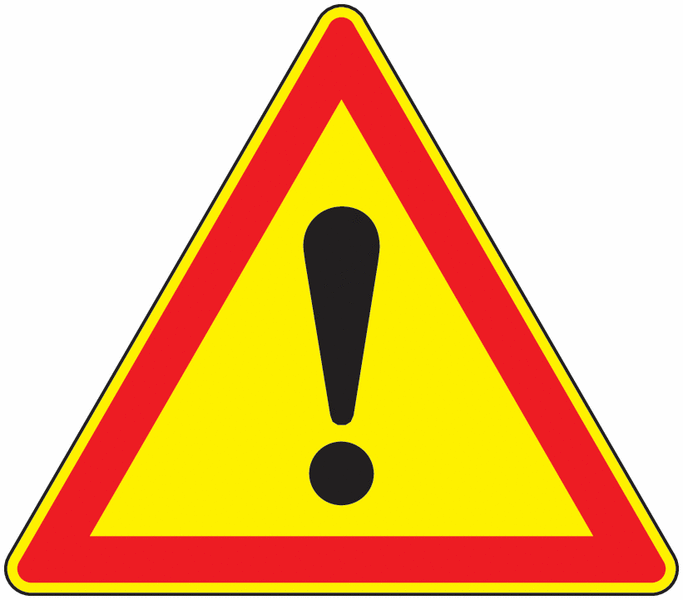 La réunion des membres du CSI doit avoir lieu entre le 1er Mai et le 15 Novembre de chaque année.Les entretiens sont organisés sous la forme de trois étapes distinctes : Présentation de l'avancement des travaux et discussionsEntretien avec le doctorant sans la direction de thèseEntretien avec la direction de thèse sans le doctorantAu cours de l'entretien avec le doctorant, le comité évalue les conditions de sa formation et les avancées de sa recherche. Lors de ce même entretien, il est particulièrement vigilant à repérer toute forme de conflit, de discrimination, de harcèlement moral ou sexuel ou d'agissement sexiste. Il formule des recommandations et transmet un rapport de l'entretien (cf supra) au directeur de l'école doctorale, au doctorant et au directeur de thèse (article 13 alinéa 4 de l’arrêté). 

En cas de difficulté, le comité de suivi individuel du doctorant alerte l'école doctorale. NomPrénomStatut 
(PR, MCF-HDR, MCF, autre)Qualité
(externe à l’établissement ou non ; 
spécialiste du domaine ou non)InstitutionConclusion du CSI : Avis inscription en …..  année  favorable			 réservé** Précisions sur les réserves du CSI (utilisez les deux pages suivantes si nécessaire)Bilan du Comité de Suivi IndividuelAvancement de la recherche :                             Satisfaisant                                                        Non satisfaisant Bilan du Comité de Suivi IndividuelAvancement de la recherche :                             Satisfaisant                                                        Non satisfaisant Points positifsPoints à consoliderFormations à suivreLa formation obligatoire à l’éthique a-t-elle été suivie ?         Oui                                Non----- Prévention de la discrimination, du harcèlement, du sexisme et de la santé mentaleLe doctorant est-il informé de l’existence des dispositifs mis en place par l’Université en termes de prévention à la discrimination, au harcèlement, au sexisme et à la santé mentale ? Oui                                NonRésumé des échanges avec la direction de thèseCommentaires complémentaires (si besoin, un document plus détaillé peut être annexé à ce rapport)CompositionFonctionnementED SESAMLe-la doctorant-eAu minimum deux personnalités universitaires ou assimilées (dont l’une est soit HDR soit PU) françaises ou étrangères.au moins un membre spécialiste de la discipline ou en lien avec le domaine de la thèse.un membre extérieur à l'établissement.un membre non spécialiste extérieur au domaine de recherche du travail de la thèse.NB : Une personnalité peut cumuler plusieurs qualités Définition obligatoire du jury lors de l’inscription en première année.
Le comité se réunit obligatoirement avant l'inscription en deuxième année et ensuite avant chaque nouvelle inscription jusqu'à la fin du doctorat.Le CSI peut être convoqué à tout moment par le-la doctorant-e ou par la direction de thèse.